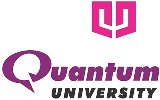 QUANTUM UNIVERSITYMandawar (22 Km Milestone), Roorkee – Dehradun Highway (NH 73)ROORKEE – 247 662NOTICEDepartment of Training & Placements		Dated: 5.02.2021 Tata Consultancy Services will conduct placement drive for MBA students, YOP 2019 & 2020.(Jay Sharma)Company NameTata Consultancy ServicesCompany Websitehttps://www.tcs.com/ Eligibility Criteria Batch: Students of 2019 and 2020 passed out batch is eligible.
Specialization:  Human Resource Management/Human Resource Development
Percentage: 60% or above in the in each of Class Xth, Class XIIth, Diploma (if applicable), Graduation and Post-Graduation examination.  Extended Education:  It is not allowed in the highest qualification
Gap: It is mandatory to declare the gaps/arrears/backlogs, if any, during the academic and/or work experience. Any break in education/work experience should not exceed 30 months.
Age:  Minimum Age -18 years and Maximum Age – 30 years at the time of the TCS Examination
Work Experience: Any prior work experience will be considered based on its relevance to the job role/ profile and the decision of the interview panel on this will hold final.  DesignationTRAINEE HR Package Offered5.79 LPA Onwards (students with relevant work experience may be offered differential package)Selection ProcedureGDFIRST ROUND INTERVIEWSECOND ROUND INTERVIEWHR INTERVIEWService Agreement/ BondNOJob LocationPAN INDIA  Recruitment Date/ DayAfter registration VenueONLINE & OFFLINE BOTH 